Об утверждении Перечня мест, на которые запрещается возвращать животных без владельцев, и Перечня лиц, уполномоченных на принятие решений о возврате животных без владельцев на прежние места их обитания	В соответствии с частью 6.1 статьи 18 Федерального закона                      от 27 декабря 2018 г. № 498-ФЗ «Об ответственном обращении с животными и о внесении изменений в отдельные законодательные акты Российской Федерации», статьями 43, 44.1 Устава муниципального образования Соль-Илецкий городской округ постановляю:	1. Утвердить Перечень мест, на которые запрещается возвращать животных без владельцев (приложение № 1).2. Утвердить Перечень лиц, уполномоченных на принятие решений о возврате животных без владельцев на прежние места их обитания (приложение № 2).	3. Контроль за исполнением настоящего постановления возложить на заместителя главы администрации – начальника управления сельского хозяйства Вахнина В.Ю.4. Постановление вступает в силу после его официального опубликования.[Разослано: в дело, в прокуратуру Соль-Илецкого района, организационному отделу администрации Соль-Илецкого городского округа, в управление по организации работы с территориальными отделами Соль-Илецкого городского округа, юридическому отделу, в управление сельского хозяйства, муниципальному казенному учреждению «Управление городского хозяйства».Приложение № 1к постановлению администрации муниципального образования Соль-Илецкий городской округ Оренбургской областиот «19» октября 2022 г. № 2047-пПереченьмест, на которые запрещается возвращатьживотных без владельцев- территории учреждений социальной сферы;- общественные территории (сады, парки, скверы);- территории, прилегающие к многоквартирным домам, с расположенными на них  элементами благоустройства этих территорий, в том числе парковками (парковочными местами), детские игровые площадки;- спортивные площадки, спортивные комплексы для занятий активными видами спорта, площадки, предназначенные для спортивных игр на открытом воздухе, стадионы;- места размещения нестационарных торговых объектов;- территории организаций, осуществляющих торговлю и оказание услуг общественного питания;- кладбища и мемориальные зоны;- территории, прилегающие к учреждениям и объектам культуры;- территории лечебных и образовательных учреждений;- площадки для отдыха и досуга, проведения массовых мероприятий, размещения средств информации;- территории, предназначенные для выпаса сельскохозяйственных животных.Приложение № 2к постановлению администрации муниципального образования Соль-Илецкий городской округ Оренбургской областиот «19» октября 2022 г. № 2047-пПеречень лиц, уполномоченных на принятие решений о возврате животных без владельцев на прежние места их обитания- глава муниципального образования Соль-Илецкий городской округ;- заместитель главы администрации городского округа - начальник управления сельского хозяйства;- заместитель главы администрации городского округа по работе с территориальными отделами;- директор муниципального казенного учреждения «Управление городского хозяйства Соль-Илецкого городского округа».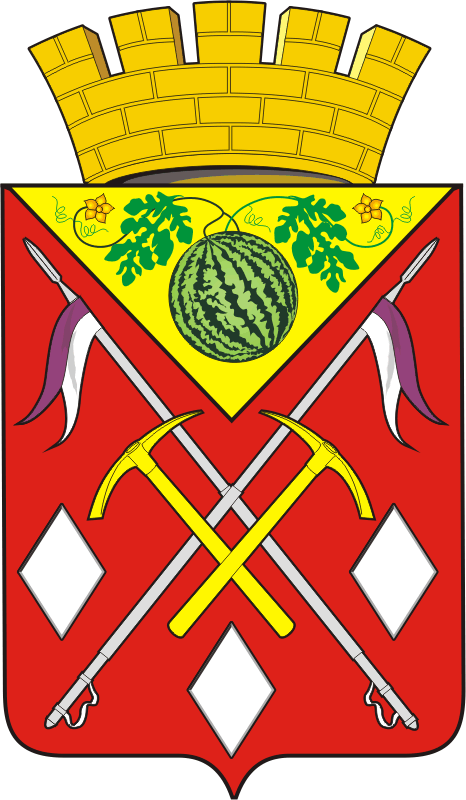 АДМИНИСТРАЦИЯМУНИЦИПАЛЬНОГООБРАЗОВАНИЯСОЛЬ-ИЛЕЦКИЙГОРОДСКОЙ ОКРУГОРЕНБУРГСКОЙ ОБЛАСТИПОСТАНОВЛЕНИЕ19.10.2022 № 2047-п]Глава муниципального образованияСоль-Илецкий городской округ 			 В.И. Дубровин 